DATOS DEL ALUMNODATOS DE LA DEPENDENCIA O EMPRESA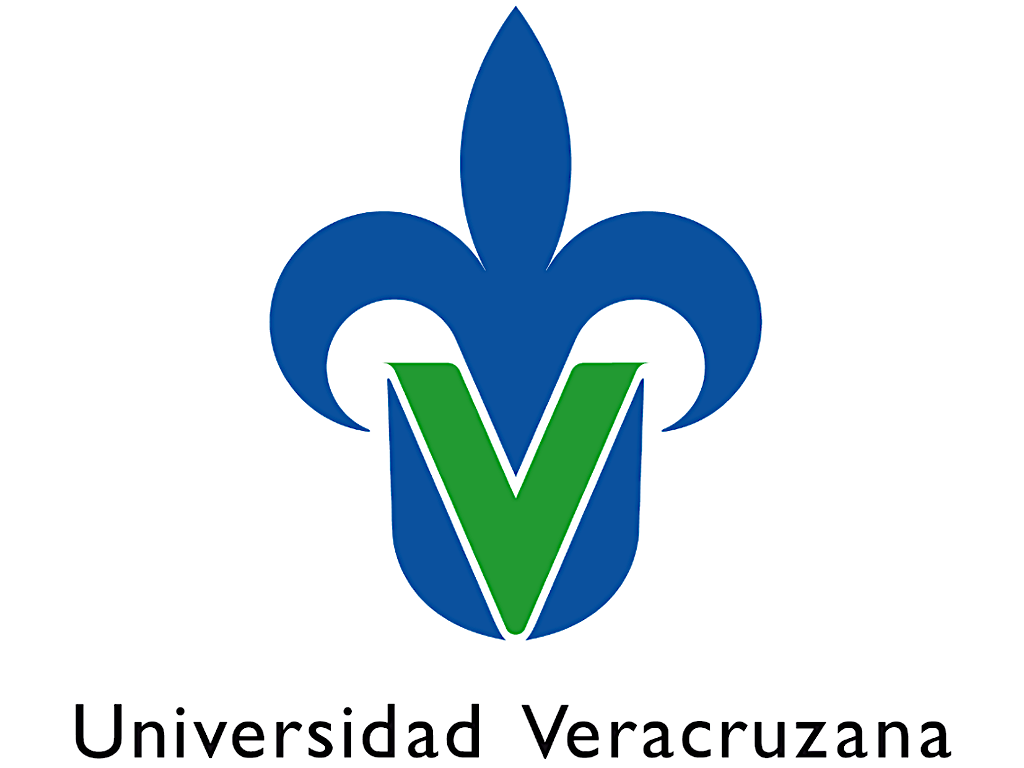 FACULTAD DE INGENIERÍA MECÁNICA Y ELÉCTRICACAMPUS POZA RICACOORDINACIÓN DE ER Y SS. SOLICITUD DE CARTA DE PRESENTACIÓNPARA RESIDENCIA PROFESIONALAPELLIDO PATERNOAPELLIDO MATERNOAPELLIDO MATERNOAPELLIDO MATERNONOMBRE (S)NOMBRE (S)NOMBRE (S)MATRÍCULAPROGRAMA EDUCATIVOPROGRAMA EDUCATIVOPROGRAMA EDUCATIVOGENERACIÓNPERÍODOPERÍODOAVANCE CREDITICIONSS NSS NSS EDADNACIONALIDADNACIONALIDADLUGAR DE NACIMIENTOFECHA DE NACIMIENTOFECHA DE NACIMIENTOFECHA DE NACIMIENTOEMAILEMAILEMAILDIRECCIÓN ( Calle y Número)DIRECCIÓN ( Calle y Número)COLONIACOLONIACÓDIGO POSTALCÓDIGO POSTALCELULARCIUDADCIUDADCIUDADESTADOESTADOESTADOFECHA DE ENTREGA DEL FORMATONOMBRENOMBRENOMBRENOMBRENOMBREÁREAÁREAÁREAÁREAÁREAÁREAÁREAGERENTE, DIRECTOR O TITULARGERENTE, DIRECTOR O TITULARGERENTE, DIRECTOR O TITULARGERENTE, DIRECTOR O TITULARGERENTE, DIRECTOR O TITULARGERENTE, DIRECTOR O TITULARGERENTE, DIRECTOR O TITULARGERENTE, DIRECTOR O TITULARGERENTE, DIRECTOR O TITULARGERENTE, DIRECTOR O TITULARGERENTE, DIRECTOR O TITULARGERENTE, DIRECTOR O TITULARNOMBRENOMBRENOMBRENOMBRENOMBRECARGO O PUESTOCARGO O PUESTOCARGO O PUESTOCARGO O PUESTOCARGO O PUESTOCARGO O PUESTOCARGO O PUESTODOMICILIO DE LA DEPENDENCIA O EMPRESADOMICILIO DE LA DEPENDENCIA O EMPRESADOMICILIO DE LA DEPENDENCIA O EMPRESADOMICILIO DE LA DEPENDENCIA O EMPRESADOMICILIO DE LA DEPENDENCIA O EMPRESADOMICILIO DE LA DEPENDENCIA O EMPRESADOMICILIO DE LA DEPENDENCIA O EMPRESADOMICILIO DE LA DEPENDENCIA O EMPRESADOMICILIO DE LA DEPENDENCIA O EMPRESADOMICILIO DE LA DEPENDENCIA O EMPRESADOMICILIO DE LA DEPENDENCIA O EMPRESADOMICILIO DE LA DEPENDENCIA O EMPRESACALLE Y NÚMEROCALLE Y NÚMEROCALLE Y NÚMEROCALLE Y NÚMEROCOLONIACOLONIACOLONIACOLONIACÓDIGO POSTALCÓDIGO POSTALCÓDIGO POSTALCÓDIGO POSTALTELÉFONOCIUDADCIUDADCIUDADESTADOESTADOESTADOSECTORSECTORSECTORSECTORSECTORGOBIERNOGOBIERNOGOBIERNOSOCIALPRIVNOMBRE DEL JEFE INMEDIATONOMBRE DEL JEFE INMEDIATONOMBRE DEL JEFE INMEDIATOEmail Email Email TELÉFONOTELÉFONOTELÉFONOCARGO/PUESTOCARGO/PUESTOCARGO/PUESTOFECHA INICIOFECHA INICIOFECHA TÉRMINOFECHA TÉRMINOFECHA TÉRMINOHORARIOHORARIOHORARIOHORARIOÁREA O DEPTO(en donde realizará su RP) ÁREA O DEPTO(en donde realizará su RP) ÁREA O DEPTO(en donde realizará su RP) Vo.Bo.COORDINADOR ER Y SSVo.Bo.COORDINADOR ER Y SSVo.Bo.COORDINADOR ER Y SSDRA. CELIA MARIA CALDERÓN RAMÓNDRA. CELIA MARIA CALDERÓN RAMÓNDRA. CELIA MARIA CALDERÓN RAMÓNDRA. CELIA MARIA CALDERÓN RAMÓNDRA. CELIA MARIA CALDERÓN RAMÓNDRA. CELIA MARIA CALDERÓN RAMÓN